Intro to Animation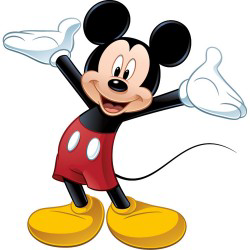 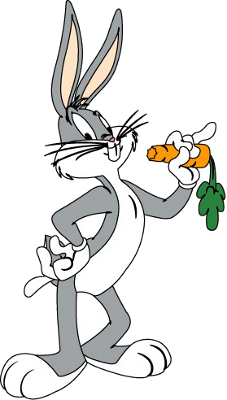 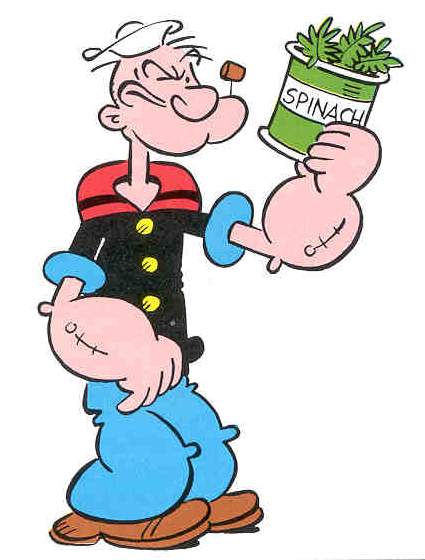 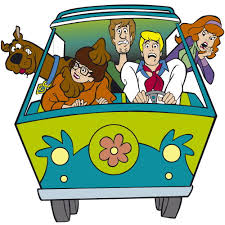 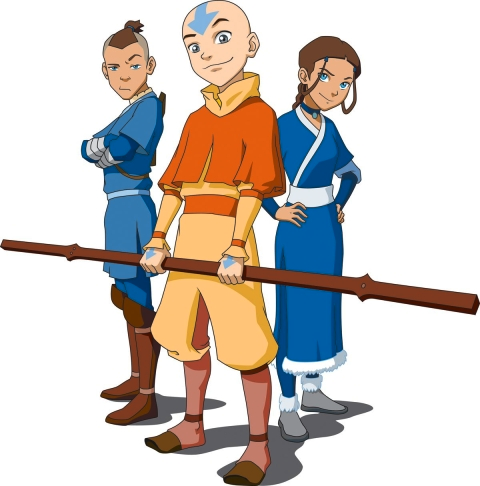 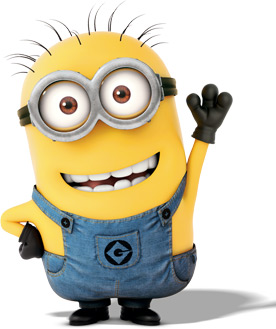 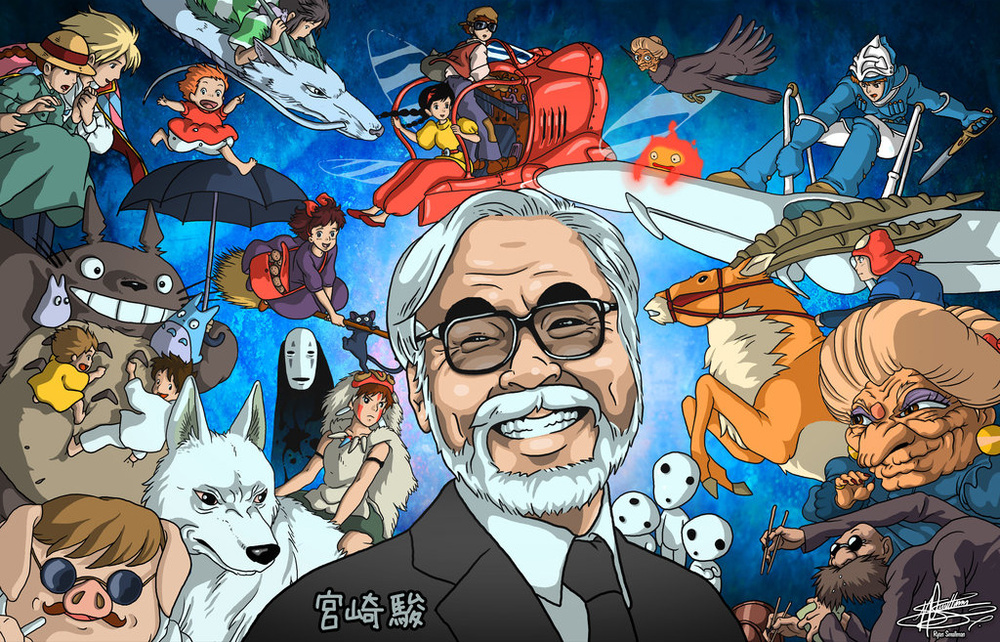 Brainstorm Your Idea!                                                                      Your Team:Writer -                               _____________________________________Illustrator -                        _____________________________________Animator -                         _____________________________________Musician -                          _____________________________________Computer Genius -          _____________________________________Animation tips and VocabularyKeep your cool__________ – Going over with pen and cleaning up pencil drawings._______________ – Illuminate your cartoon!      Color by hand or with the computer._________________– A great tool to add emotion to your characters._________________________ – Explore your environment to find things that make interesting sounds.________________ – Putting all of your components together on the computer.___________________ – Gather all the people you can find for your first showing.27Ready, Set…Animate!First record any voices.Scan in your storyboard and establish the flow and timing by creating an ____________________________. 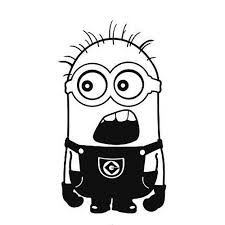 _________________ are drawn in order to define pivotal points of motion.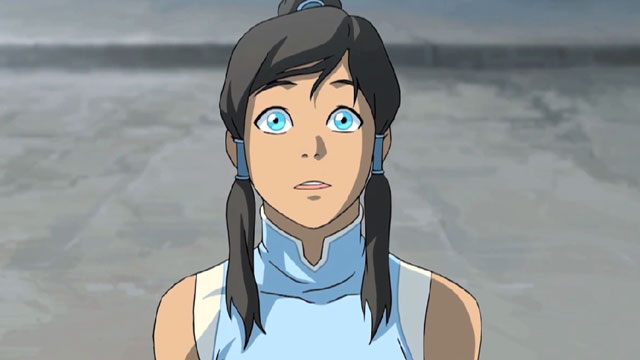 In-betweens are called _________________ when an animating computer program generates them.Character VectorsCreate a simple character based on a circle shape with different actions and expressions.673Create a Script…Instructions:  In each blank space, ask a partner to give you a word that that matches the description below.           Example:  Place= Long Beach; Adjective=Weird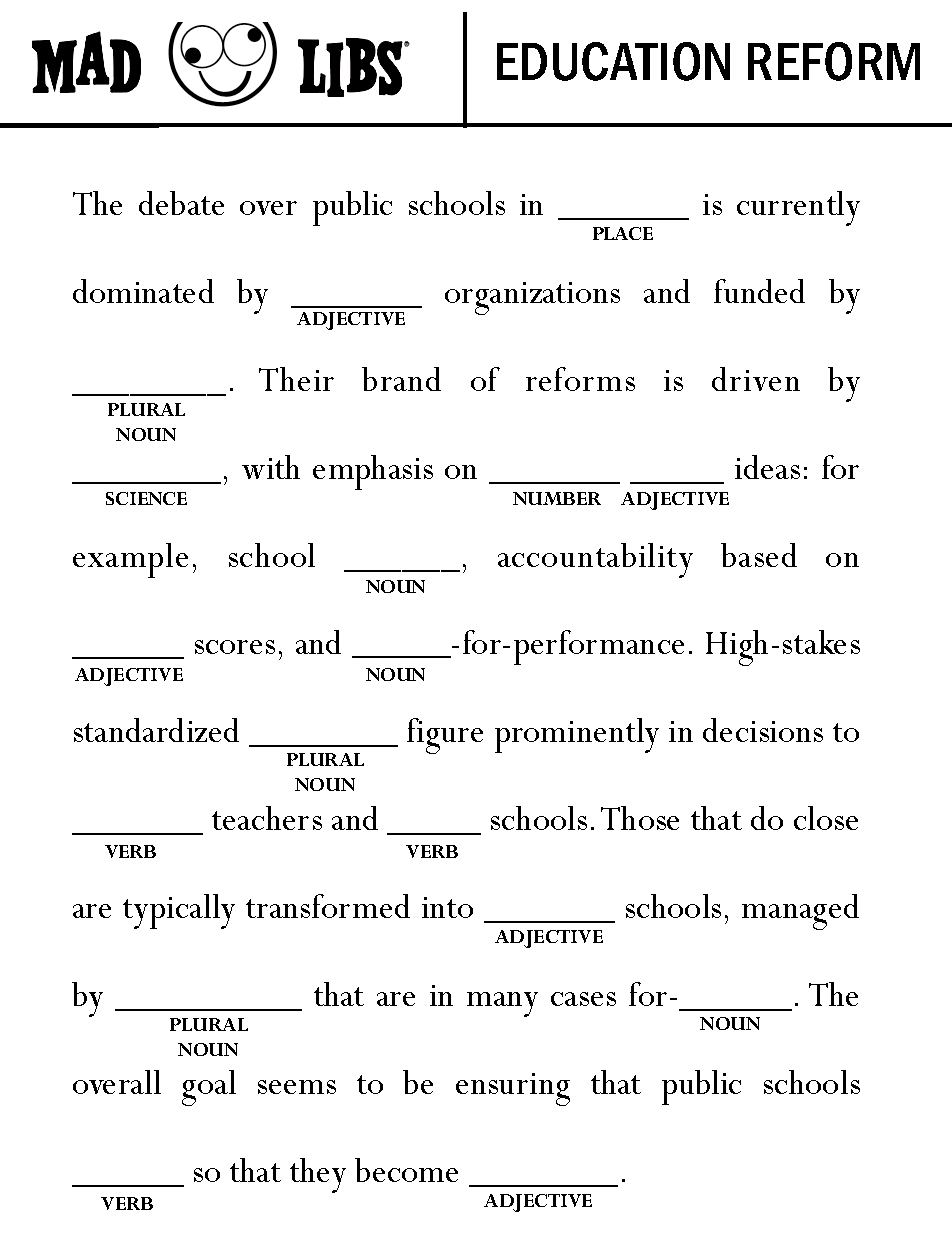 Build a Story Board.45